Vocabulary units 7-11Vocabulary 1: Houseshttps://forms.gle/dPFS4z5hbSQH5KKYA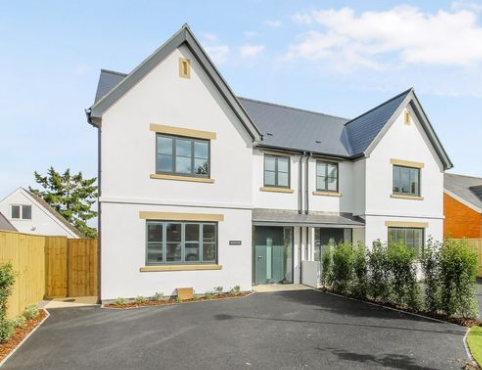 Vocabulary 2: Social Issueshttps://forms.gle/MxYz4JjN7z4y4A5DAVocabulary 3: Musichttps://forms.gle/fWoASSBBP3SH8bVu9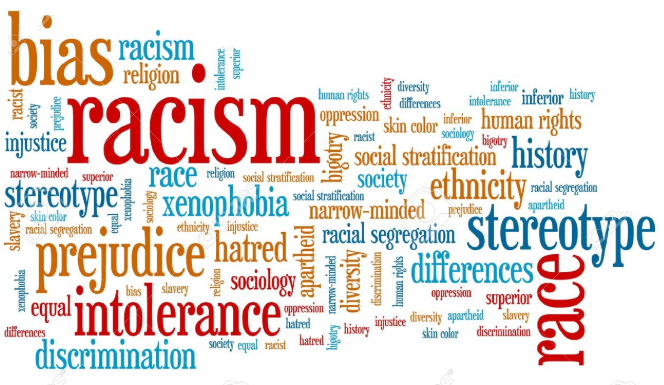 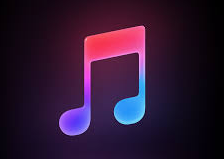 